ОБРАЩЕНИЕ К РОДИТЕЛЯМ И УЧИТЕЛЯМ:Посмотрите вокруг, если Вы видите:- РЕБЕНКА, который побирается;- РЕБЕНКА, который грязно или не по сезону одет;- РЕБЕНКА, который хулиганит, выпивает или употребляет наркотические вещества;- РЕБЕНКА, который не посещает школу;- СЕМЬЮ, которая ведет асоциальный образ жизни и не заботится о ребенке;- ФАКТЫ жестокого обращения с детьми;- ФАКТЫ вовлечения несовершеннолетних в употребление спиртных напитков и наркотических веществ;- ФАКТЫ вовлечения несовершеннолетних в преступную деятельность.Каждый ребенок имеет право жить и воспитываться в семье, где его любят и заботятся о нем! Не будьте равнодушными!Дети не должны быть чужими.ВНИМАНИЕ! ЖЕСТОКОЕ ОБРАЩЕНИЕ С ДЕТЬМИ«Ребенок должен быть защищен от всех форм небрежного отношения, жестокости и эксплуатации». Принцип 9 Декларации прав ребенка (20 ноября 1959 года). Жестокое обращение с детьми: что это такое? Жестокое обращение с детьми в семье (то есть несовершеннолетними гражданами от рождения до 18 лет) включает в себя любую форму плохого обращения, допускаемого родителями (другими членами семьи ребенка), опекунами, приемными родителями. Насилие – любая форма взаимоотношений, направленная на установление или удержание контроля силой над другим человеком.Физическое насилие нанесение ребенку родителями или лицами, их заменяющими, воспитателями или другими какими-либо лицами физических травм, различных телесных повреждений, которые причиняют ущерб здоровью ребенка:  избиение, истязание, сотрясения, в виде ударов, пощечин, прижигания горячими предметами и т.п.  Сексуальное  насилие  - это вовлечение ребенка с его согласия или без такового в сексуальные действия с взрослыми с целью получения последними удовлетворения или выгоды. Согласие ребенка на сексуальный контакт не дает оснований считать его ненасильственным, поскольку ребенок не обладает свободой воли и не может предвидеть все негативные для себя последствия.Психическое (эмоциональное) насилие – это периодическое, длительное или постоянное психическое воздействие на ребенка, тормозящее развитие личности и приводящее к формированию патологических черт характера. К психической форме насилия относятся: открытое неприятие и постоянная критика ребенка; угрозы в адрес ребенка в открытой форме; замечания, высказанные в оскорбительной форме, унижающие достоинство ребенка; преднамеренное ограничение общения ребенка со сверстниками или другими значимыми взрослыми; МОУ «Чекрушанская средняя общеобразовательная школа»ПАМЯТКА ДЛЯ УЧИТЕЛЕЙ И РОДИТЕЛЕЙВНИМАНИЕ! ЖЕСТОКОЕ ОБРАЩЕНИЕ С ДЕТЬМИ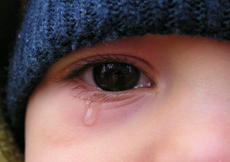 2011ложь и невыполнения взрослыми своих обещаний; однократное грубое психическое воздействие, вызывающее у ребенка психическую травму. Пренебрежение нуждами ребенка – это отсутствие элементарной заботы о ребенке, в результате чего нарушается его эмоциональное состояние и появляется угроза его здоровью или развитию. К пренебрежению элементарными нуждами относятся: отсутствие адекватных возрасту и потребностям ребенка питания, одежды, жилья, образования, медицинской помощи; отсутствие должного внимания и заботы, в результате чего ребенок может стать жертвой несчастного случая. Факторы риска:неполные и многодетные семьи, семьи с приемными детьми, с наличием отчимов или мачех; наличие в семье больного алкоголизмом или наркоманией, вернувшегося из мест лишения свободы; безработица, постоянные финансовые трудности; постоянные супружеские конфликты; статус беженцев, вынужденных переселенцев; низкий уровень культуры, образования; негативные семейные традиции; нежелательный ребенок; умственные или физические недостатки ребенка; «трудный» ребенок. Существуют  явные признаки, которые требуют немедленного информирования правоохранительных органов:следы побоев, истязаний, другого физического воздействия;следы сексуального насилия;запущенное состояние детей (педикулез, дистрофия и т.д.);отсутствие нормальных условий существования ребенка: антисанитарное состояние жилья, несоблюдение элементарных правил гигиены, отсутствие в доме спальных мест, постельных принадлежностей, одежды, пищи и иных предметов, соответствующих возрастным потребностям детей и необходимых для ухода за ними;систематическое пьянство родителей, драки в присутствии ребенка, лишение его сна, ребенка выгоняют из дома.